Grupa 3 – latkiTemat tygodnia: „Wiosna na wsi” – 22.04.2020Temat dnia: „Zwierzęta i ich dzieci”Cele ogólne:• rozwijanie umiejętności liczenia i porównywania liczebności zbiorów,• poznawanie zwierząt z gospodarstwa wiejskiego,• rozwijanie sprawności ruchowej.Zaśpiewaj piosenkę pt. „Dziadek Lulka farmę miał”.https://www.youtube.com/watch?v=U6q-jMyqn8Q Obejrzyj film edukacyjny i posłuchaj nazw potomstwa zwierząt gospodarstwa wiejskiego.https://www.youtube.com/watch?v=E5bWIQo182c Zastanów się i wykonaj prawidłowo zadanie.http://przedszkolankowo.pl/wp-content/uploads/2016/11/po%C5%82%C4%85cz-w-pary-wiejskie-zwierz%C4%99ta.jpgWykonajcie wraz z rodzicem poniższy masażyk relaksacyjny “Kurka”.ZABAWA Z MASAŻYKIEM „KURKA”Puk, puk, puk      (delikatnie pukamy w plecy dziecka)
Puk, puk, puk
Kto tam? Kto tam?     (zaglądamy na dziecko raz z prawej, raz z lewej strony)
To ja kurka mała        (uderzamy delikatnie, rytmicznie czubkami palców)
Wejść bym bardzo chciała
Raz, dwa, trzy, raz, dwa, trzy    (klaszczemy razem z dzieckiem)
Już otwieram kurce drzwi      (rozkładamy ręce na boki, przytulamy dziecko)Zatańcz i naśladuj ruchy według prezentacji.https://www.youtube.com/watch?v=zW1_ANe0l94  Posłuchaj i rozwiąż zagadki czytane przez dorosłego.ZAGADKI DLA DZIECI:Choć się zielonej trawy naje , to mleko zawsze białe daje                             (krowa)Lubi owies, lubi siano, w stajni rży i parska rano                                             (koń)Mieszka sobie w chlewiku, z koryta wyjada, z nikim nie gada                        (świnia)Głośno pieje : kukuryku, wstań dziewczynko i chłopczyku                               (kogut)Kiwa się śmiesznie na krótkich nóżkach, pływa po stawie, zwie się …           (kaczuszkaPrzelicz zwierzęta podczas oglądania bajki pt. “Liczenie na farmie”. https://www.youtube.com/watch?v=_x4zEjSUtH4&t=50sPraca plastyczna Kurki – zdjęcie poglądowe poniżej 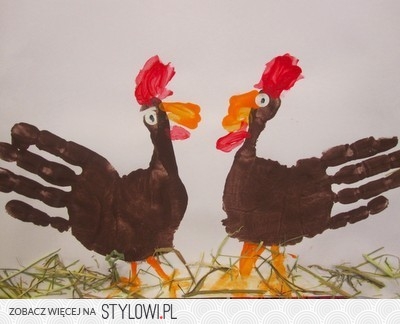 Drogi RodzicuPamiętaj, jeżeli czegoś nie wydrukujesz. Zawsze możesz to stworzyć razem z dzieckiem. Zrób zdjęcie z pracy z dzieckiem i wyślij na adres :przedszkolegoscino@gmail.com lub wyślij zdjęcie w wiadomości na fb przedszkolnym . 